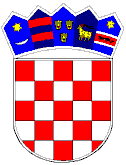 REPUBLIKA HRVATSKAVUKOVARSKO-SRIJEMSKA ŽUPANIJAOPĆINA TOVARNIK 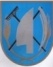 OPĆINSKA NAČELNICAKLASA:   022-05/18-03/18URBROJ: 2188/12-04-18-3Tovarnik, 18.05.2018. god.VIJEĆNICIMA OPĆINSKOG VIJEĆAOPĆINE TOVARNIK-svima-PREDMET: prijedlog Odluke o prvim izmjenama i dopunma Programa održavanja komunalne infrastrukture za 2018.PRAVNA OSNOVA: članak  28. st. 1. Zakona o komunalnom gospodarstvu ( NN 36/95, 70/97, 128/99, 57/00, 129/00, 59/01, 26/03, 82/04, 110/04, 178/04, 38/09, 79/09, 153/09, 49/11, 90/11, 144/12, 94/13, 153/13, 147/14, 36/15)  ), čl. 31. Statuta Općine Tovarnik ( Službeni vjesnik Vukovarsko-srijemske županije br.4/13,14/13 i 1/18 ), PREDLAGATELJ: Načelnica općineIZVJESTITELJ: Načelnica općineNADLEŽNOST ZA DONOŠENJE: Općinsko vijećeTEKST PRIJEDLOGA:Članak 1.U čl.  2. Odluke o usvajanju Programa održavanja komunalne infrastrukture za 2018. godinu, KLASA: 021-05/17-03/44; URBROJ: 2188/12-04-17-2 od 14. prosinca 2017. godine, mijenja se i dodaje„ ( 1 )  Program održavanja  objekata i uređaja komunalne infrastrukture za 2018. godinu ( tablica 1. )  iznosi  1.822.000,00   kn“Članak 2.Ostale odredbe Odluke ostaju nepromijenje.Članak 3.Ovaj  program stupa na snagu osmi dan od objave  u „Službenom vjesniku“ Vukovarsko-srijemske županije. OPĆINSKA NAČELNICARuža V. Šijaković, oec.          